Town of Chapel Hill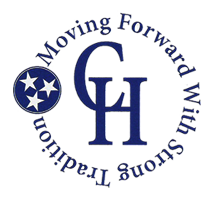 Meeting MinutesBoard of Mayor & AldermanMonday, July 8, 2019			6:00 PM				Board RoomThe Town of Chapel Hill Board of Mayor and Alderman met for their regular monthly meeting on Monday, July 8, 2019 at 6:00 p.m. at Chapel Hill Town Hall, 2202 Unionville Road, Chapel Hill, TN. Members Present:  Alderman Marion Joyce, Alderman Horace Hill, Alderman Mike Faulkenberry, Alderman Tommy Lawrence, Alderman Dottie Morton, Alderman Brian Williams. Members Absent: NoneAlso present were Town Administrator Mark Graves, Recorder/Treasurer Chris Lowe, and Attorney Todd Moore.Mayor Jackie King called the meeting to order.Chris Lowe called roll with all members being present.Approval of the AgendaA motion was made by Alderman Morton to remove 11)b Write off Cash Shortage from agenda. The motion was seconded by Alderman Faulkenberry.  All voted Aye.  Motion to add on the agenda for next month to change moratorium made by Alderman Faulkenberry, seconded by Alderman Joyce with all voting Aye.Approval of the MinutesAlderman Faulkenberry motioned to approve the minutes, seconded by Alderman Joyce.  All voted Aye.ReportsA motion was made by Alderman Joyce to approve reports.  Motion was seconded by Alderman Faulkenberry and all voted Aye.Old BusinessOrdinance 2019-12   Repeal Business License OrdinanceA motion was made by Alderman Joyce to approve.  The motion was seconded by Alderman Hill and all voted Aye. New BusinessResolution 2019-20   Approve AECOM ContractA motion was made by Alderman Hill to include language not to exceed 318,000 and have proper schedules available for the Mayor to sign.  The motion was seconded by Alderman Joyce and all voted Aye.There being no further business, the meeting was adjourned.____________________Jackie King, Mayor			______________________________________Attest: Chris Lowe, Town Recorder/Treasurer